Об утверждении Плана мероприятий по защите прав потребителей  на территории  сельского поселения Урьядинский сельсовет  муниципального района Мишкинский  район Республики Башкортостан на 2024-2030 годы В целях совершенствования работы по обеспечению реализации федерального законодательства о защите прав потребителей, повышения эффективности действующей системы законных интересов и прав граждан на территории сельского поселения Урьядинский  сельсовет  муниципального района Мишкинский район     Республики Башкортостан Администрация Урьядинский сельсовет  сельского поселения Урьядинский  сельсовет  муниципального района Мишкинский район     Республики БашкортостанПОСТАНОВЛЯЕТ:1. Утвердить План мероприятий по защите прав потребителей на территории  сельского поселения Урьядинский сельсовет муниципального района Мишкинский район     Республики Башкортостан (Прилагается).2. Настоящее постановление подлежит обнародованию в установленном порядке и размещению на официальном сайте Администрации сельского поселения Урьядинский сельсовет муниципального района Мишкинский район Республики Башкортостан. 3. Настоящее постановление вступает в силу на следующий день, после дня его официального обнародования.4. Контроль за исполнением настоящего постановления оставляю за собой.Глава сельского поселенияУрьядинский сельсовет      _________________                         Р.Т.ЗагитовПриложение                                                                                                                          к постановлению Администрации сельского поселения Урьядинский сельсовет муниципального района Мишкинский район Республики Башкортостан от «26» марта 2024 года № 20 План мероприятийпо защите прав потребителейна территории  сельского поселения Урьядинский сельсовет  муниципального района Мишкинский  район   Республики Башкортостанна 2024-2030 годыБАШКОРТОСТАН РЕСПУБЛИКАhЫМИШКӘ РАЙОНЫМУНИЦИПАЛЬ РАЙОНЫНЫҢУРЪЯЗЫАУЛЫ СОВЕТЫАУЫЛ БИЛӘМӘҺЕХӘКИМИӘТЕ        452332, Уръязы ауылы, ФӘтхинур урамы, 22                 Тел.: 8(34749)2-66-31, факс: 2-66-31,БАШКОРТОСТАН РЕСПУБЛИКАhЫМИШКӘ РАЙОНЫМУНИЦИПАЛЬ РАЙОНЫНЫҢУРЪЯЗЫАУЛЫ СОВЕТЫАУЫЛ БИЛӘМӘҺЕХӘКИМИӘТЕ        452332, Уръязы ауылы, ФӘтхинур урамы, 22                 Тел.: 8(34749)2-66-31, факс: 2-66-31,БАШКОРТОСТАН РЕСПУБЛИКАhЫМИШКӘ РАЙОНЫМУНИЦИПАЛЬ РАЙОНЫНЫҢУРЪЯЗЫАУЛЫ СОВЕТЫАУЫЛ БИЛӘМӘҺЕХӘКИМИӘТЕ        452332, Уръязы ауылы, ФӘтхинур урамы, 22                 Тел.: 8(34749)2-66-31, факс: 2-66-31,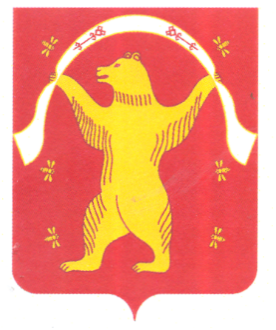 АДМИНИСТРАЦИЯСЕЛЬСКОГО ПОСЕЛЕНИЯУРЬЯДИНСКИЙСЕЛЬСОВЕТМУНИЦИПАЛЬНОГО РАЙОНАМИШКИНСКИЙ РАЙОНРЕСПУБЛИКИ БАШКОРТОСТАН                452332, д.Урьяды, ул. Фатхинурова, 22          Тел.: 8(34749)2-66-31, факс: 2-66-31,АДМИНИСТРАЦИЯСЕЛЬСКОГО ПОСЕЛЕНИЯУРЬЯДИНСКИЙСЕЛЬСОВЕТМУНИЦИПАЛЬНОГО РАЙОНАМИШКИНСКИЙ РАЙОНРЕСПУБЛИКИ БАШКОРТОСТАН                452332, д.Урьяды, ул. Фатхинурова, 22          Тел.: 8(34749)2-66-31, факс: 2-66-31,ҠАРАР«26» март 2024 й.№20ПОСТАНОВЛЕНИЕ«26» марта 2024 г.№ п/п  Наименование мероприятийСрок исполненияОтветственный исполнительОрганизационные вопросыОрганизационные вопросыОрганизационные вопросыОрганизационные вопросы1.Определение ответственного руководителя и уполномоченного на то лица по осуществлению личного приема граждан по вопросам защиты прав потребителей в администрации сельского  поселения Урьядинский сельсовет муниципального района Мишкинский район Республики Башкортостан.1 раз в годАдминистрация сельского поселения Урьядинский сельсовет муниципального района Мишкинский район Республики Башкортостан2. Информирование и просвещение населения по вопросамзащиты прав потребителей2. Информирование и просвещение населения по вопросамзащиты прав потребителей2. Информирование и просвещение населения по вопросамзащиты прав потребителей2. Информирование и просвещение населения по вопросамзащиты прав потребителей2.Информирование населения через официальный сайт администрации сельского   поселения муниципального района Мишкинский район Республики Башкортостан в Информационно-телекоммуникационной сети «Интернет»:- о сотруднике администрации сельского поселения  ответственном за работу по вопросам защиты прав потребителей с указанием контактного телефона и адреса электронной почты,- о безвозмездном предоставлении населению информационных услуг по защите прав потребителей (консультирование, рассмотрение обращений, оказание содействия в составлении претензионных материалов (досудебных претензий, заявлений, исковых заявлений)),- о нормативно-правовых актах в сфере защиты прав потребителей,- об Интернет портале по защите прав потребителей Республики Башкортостан (http://zpprb.org/),- об информационно-аналитическом портале «Открытое качество» Республики Башкортостан (https://kachestvorb.ru)ЕжегодноАдминистрация сельского поселения Урьядинский сельсовет муниципального района Мишкинский район Республики БашкортостанМинистерство торговли и услуг РБ (по согласованию)3.Организация выставочных экспозиций (информационных материалов (печатных буклетов, брошюр и т.д.)) по вопросам защиты прав потребителей в администрации сельского (городского) поселения.ЕжегодноАдминистрация сельского поселения  Урьядинский сельсовет муниципального района Мишкинский район Республики Башкортостан,Министерство торговли и услуг РБ (по согласованию)3. Оказание практической помощи населению3. Оказание практической помощи населению3. Оказание практической помощи населению3. Оказание практической помощи населению4.Прием и консультация граждан по вопросам защиты прав потребителей.По мере необходимостиАдминистрация сельского поселения Урьядинский сельсовет муниципального района Мишкинский район Республики Башкортостан,Министерство торговли и услуг РБ (по согласованию)5.Рассмотрение письменных и устных обращений (заявлений, жалоб) потребителей, в том числе поступивших на личном приеме граждан, через Информационно-телекоммуникационную сеть «Интернет» и почтовой связью.ПостоянноАдминистрация сельского поселения Урьядинский сельсовет муниципального района Мишкинский район Республики Башкортостан,Министерство торговли и услуг РБ (по согласованию)6.Оказание консультативно-правовой помощи потребителям в составлении (написании) претензионного материала (досудебных претензий, заявлений, исковых заявлений).По мере необходимостиАдминистрация сельского поселения Урьядинский сельсовет муниципального района Мишкинский район Республики Башкортостан,Министерство торговли и услуг РБ (по согласованию)7.Ведение Журнала регистраций заявлений (жалоб), обращений по вопросам защиты прав потребителей.При поступлении заявления (жалобы)Администрация сельского поселения Урьядинский сельсовет муниципального района Мишкинский район Республики Башкортостан4. Взаимодействие Администрации сельского  поселения в области защиты прав потребителей с Министерством торговли и услуг Республики Башкортостан 4. Взаимодействие Администрации сельского  поселения в области защиты прав потребителей с Министерством торговли и услуг Республики Башкортостан 4. Взаимодействие Администрации сельского  поселения в области защиты прав потребителей с Министерством торговли и услуг Республики Башкортостан 4. Взаимодействие Администрации сельского  поселения в области защиты прав потребителей с Министерством торговли и услуг Республики Башкортостан 8.Мониторинг официального Интернет сайта Министерства торговли и услуг Республики Башкортостан. Ознакомление с образцами претензионных материалов (досудебных претензий, заявлений, исковых заявлений).ПостоянноАдминистрация сельского поселения Урьядинский сельсовет муниципального района Мишкинский район Республики Башкортостан9.Осуществление взаимодействия с Отделом защиты прав потребителей Министерства торговли и услуг Республики Башкортостан:тел. +7 (347) 218-09-78По мере необходимостиАдминистрация сельского   поселения Урьядинский сельсовет муниципального района Мишкинский район Республики Башкортостан